Clerk: Ms Heather Jones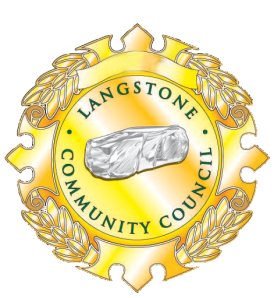 Merlin HouseLangstone Business ParkNewport NP18 2HJTel:	01633 415393email: clerk@langstonecommunitycouncil.org.uk5th June 2019An Ordinary Meeting of Langstone Community Council is to be held on Monday 10th June 2019 at the Kennett Room, Langstone Village Hall, for the purpose of transacting the business set out in the Agenda below.  Committee Meetings will commence at 7pm and the Full Council Meeting will commence immediately following conclusion of the Committee MeetingsMembers of the public are welcome to attend.Heather Jones (Clerk)ORDINARY MEETING AGENDAChairman’s addressApologies - To receive and accept apologiesDeclarations of Interest - To receive and accept declarations of interestPrevious MinutesTo receive and approve minutes of Annual and Ordinary Meetings, including Committee Meetings, held on 13th May 2019To receive and accept the Clerk’s report for appending to the minutesPublic Participation (15 minutes) - To receive any questions or addresses to the Council from Members of the PublicGwent Police (10 minutes) – To receive a report from Gwent Police if presentCity Councillors (15 Minutes)To receive any addresses/updates from City CouncillorsTo discuss Members’ questions for NCC or City CouncillorsFinanceTo note the Internal Auditor’s ReportTo approve the Annual Governance Statement Chairman to sign Annual Return report and Summary Receipts & Payments reportTo resolve to purchase 2 litter bins to be sited on Tregarn Road near Langstone Primary School and at bus stop on A48 opposite Britannia Motors = £364.24To select contractor to install binsTo select contractor to paint fence in Centenary Field (incl removal of vegetation)To select contractor to supply signage for Centenary FieldAsset Register – To consider gifting the shipping container to Llanmartin Res AssocTo agree amount which may be loaned to Langstone Village Hall for improvementsTo resolve to purchase a bench for Llandevaud Common To consider whether to purchase Brake Road Safety Week banner(s)To resolve whether to make grants to Llandevaud and Llanmartin village halls in the light of legislationRisk Register – To review and adopt the revised draft Risk RegisterMembership of LCC Committees - To agree any changes to Committee membership requested by membersRepresentatives / Reports – To receive a report or update on:Langstone Village Hall Trustees (HB)Newport City Council Liaison (HJ/HB/JL)One Newport (JF)One Voice Wales (CB)Langstone Primary School (CB)Neighbourhood Police Liaison (JL)Community Speedwatch / Road safety (JL) Neighbourhood Watch (JL)Environment - Litter, dog-fouling (HB) Planters (CB)Play parks (HD)Events for 2019 To note future events and agree date of working party meetingTraining / Conferences To note training received:030/6/19 - Chairing Skills, Undy (CB & JF)To note planned attendance on training courses:19/06/19 - Understanding the Law, Undy (JF & HB)17/07/19 - Making Effective Grant Applications, Usk (Clerk)To identify any further training required by Clerk or CouncillorsItems for inclusion in next Agenda – (form to be submitted)Date of next meeting – 8th July 2019FINANCE & DEVELOPMENT COMMITTEE AGENDATo receive and accept any apologiesTo receive and accept any declarations of interestTo accept accounts for May 2019:Transaction listingsMonthly bank statements and reconciliation To note receipts:To note and approve payments:To authorise payments:To amend bank standing orders for one month:H K Jones 		Salary	HMRC			Tax & NIC	PLANNING COMMITTEE AGENDAApologies - To receive any apologiesDeclarations of Interest - To receive and accept any declarations of interest.Planning applicationsTo note planning applications dealt with by the Clerk using delegated authority - NoneTo consider the following planning applications:To consider any Planning Applications received after the Agenda was published to be dealt with by the Clerk under delegated authorityTo note the appeal to the Welsh Government re 19/0007 Seymour Cottage, Caerlicken Lane, Langstone NP18 2JZ [Two-storey side extension].  (LCC made no objection to the original planning application.)All application details can be viewed online at http://planning.newport.gov.uk/swift/apas/run/wphappcriteria.display Enter the reference number in the Application Reference box.  Eg. 19/1234Click the View Documents tab then “View Documents” text.  Click to download desired documentsUnity Trust Current AccountUnity Trust Current AccountUnity Trust Current AccountOpening Balance1st May 201960,988.79Closing Balance31st May 201963,767.45MethodDatePayeeDescriptionAmountBACS14/05/19HMRCVAT refund7,029.47MethodDatePayeeDescriptionAmountDD29/05/19RombourneOffice rent647.08MethodPayeeDescriptionAmountDDLloyds Corporate CardVarious28.99BACSLyn LlewellynInternal Audit fee255.00BACSCllr Carol BryantMileage & planting costs685.28RefApplicationAddress19/0560Partial discharge of condition 02 (landscape and boundary details) of planning permission 18/1187 for proposed two storey side extension, single storey side extension, single storey rear extension with roof terrace, second floor rear dormer and associated alterations including formation of off road parking and turning area and use of existing agricultural access by domestic vehiclesThe Cottage, Llandevaud Farm, Llandevaud Lane, Llandevaud             NP18 2AD19/0520Conversion of existing domestic outbuilding to annexe and external alterationsPencoed Manor,     Magor Road, Newport NP18 2EB